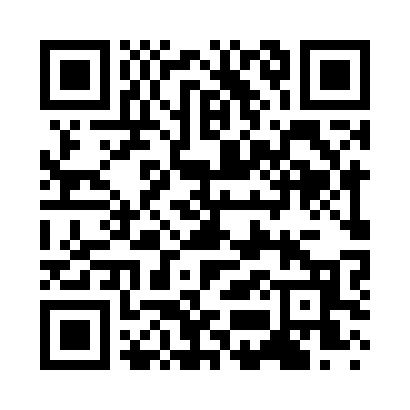 Prayer times for Johnston Ford, Missouri, USAMon 1 Jul 2024 - Wed 31 Jul 2024High Latitude Method: Angle Based RulePrayer Calculation Method: Islamic Society of North AmericaAsar Calculation Method: ShafiPrayer times provided by https://www.salahtimes.comDateDayFajrSunriseDhuhrAsrMaghribIsha1Mon4:245:551:155:088:3610:062Tue4:255:551:155:088:3610:063Wed4:255:561:165:088:3610:054Thu4:265:561:165:088:3510:055Fri4:275:571:165:098:3510:056Sat4:285:571:165:098:3510:047Sun4:285:581:165:098:3510:048Mon4:295:581:165:098:3410:039Tue4:305:591:175:098:3410:0310Wed4:316:001:175:098:3410:0211Thu4:326:001:175:098:3310:0212Fri4:336:011:175:098:3310:0113Sat4:346:021:175:098:3210:0014Sun4:346:021:175:098:329:5915Mon4:356:031:175:098:319:5916Tue4:366:041:175:098:319:5817Wed4:376:041:175:098:309:5718Thu4:386:051:185:098:309:5619Fri4:396:061:185:098:299:5520Sat4:406:071:185:098:289:5421Sun4:416:071:185:098:289:5322Mon4:436:081:185:098:279:5223Tue4:446:091:185:098:269:5124Wed4:456:101:185:098:259:5025Thu4:466:101:185:088:259:4926Fri4:476:111:185:088:249:4827Sat4:486:121:185:088:239:4728Sun4:496:131:185:088:229:4629Mon4:506:141:185:088:219:4430Tue4:516:151:185:078:209:4331Wed4:526:151:185:078:199:42